ПРЕСС-РЕЛИЗАрбитражный суд Свердловской области сообщает, что 11 июля            2017 года в суд поступило Заявление по делу № А60-35869/2017 Заявитель: Общества с ограниченной ответственностью «Инженер»Должник: Акционерное общество «НПК «Уралвагонзавод»Предмет заявления: о признании акционерного общества «НПК «Уралвагонзавод» несостоятельным (банкротом).Стадия рассмотрения: определением Арбитражного суда Свердловской области от 13.07.2017 заявление общества с ограниченной  «Инженер» о признании должника – акционерного общества «НПК «Уралвагонзавод» несостоятельным (банкротом) оставлено без движения до 11.08.2017.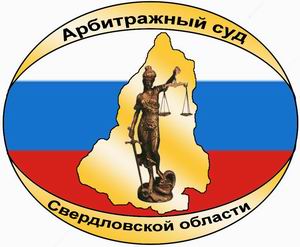 АРБИТРАЖНЫЙ СУДСВЕРДЛОВСКОЙ ОБЛАСТИул. Шарташская, д.4,г. Екатеринбург, 620075тел. (343) 376-10-76, факс (343) 371-40-20e-mail: А60.pressa@arbitr.ruwww.ekaterinburg.arbitr.ru